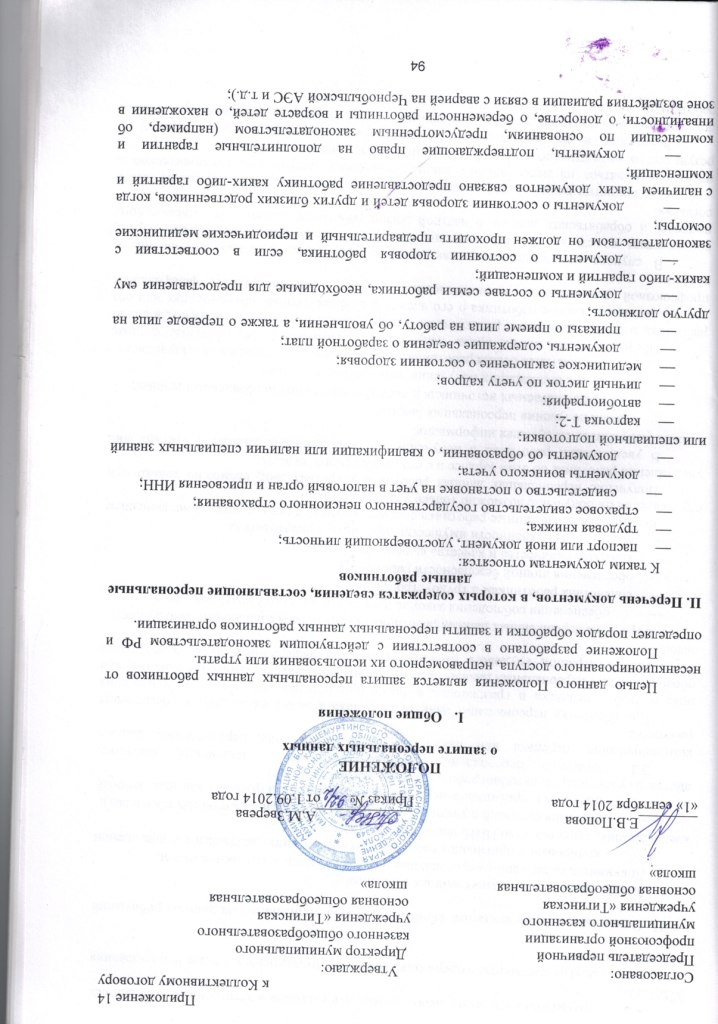 документы и сведения, необходимые для внесения в электронную базу данных КИАСУО;другие документы, содержащие сведения, предназначенные для использования в служебных целях.Основные условия создания, сбора и обработки персональных данных работника3.1. Создание персональных данных работника.Документы, содержащие персональные данные работника, создаются путем:копирования оригиналов (документ об образовании, документов о повышении квалификации, свидетельство ИНН, пенсионное свидетельство);внесения сведений в учетные формы (на бумажных и электронных носителях);получения оригиналов необходимых документов (трудовая книжка, личный листок по учету кадров, автобиография, медицинское заключение). 3.2. Обработка персональных данных работника - получение, хранение, комбинирование, передача или любое другое использование персональных данных работника. При обработке персональных данных работника в целях их защиты и обеспечения прав и свобод человека и гражданина, а также при определении объема и содержания обрабатываемых персональных данных должны строго учитываться положения Конституции Российской Федерации, Трудового Кодекса Российской Федерации и иных федеральных законов.Обработка персональных данных работника осуществляется исключительно в целях:обеспечения соблюдения законов и иных нормативных правовых актов;содействия работникам в трудоустройстве;обеспечения личной безопасности работников;контроля количества и качества выполняемой работы;обеспечения сохранности имущества работника и работодателя.Все персональные данные работника следует получать у него самого, за исключением случаев, если их получение возможно только у третьей сторон. Получение персональных данных работника у третьих лиц, возможно только при уведомлении работника об этом заранее и с его письменного согласия. В уведомлении работника о получении его персональных данных у третьих лиц должна содержаться следующая информация:о целях получения персональных данных;о предполагаемых источниках и способах получения персональных данных;о характере подлежащих получению персональных данных;о последствиях отказа работника дать письменное согласие на их получение.Работодатель не имеет права получать и обрабатывать персональные данные работника о его политических, религиозных и иных убеждениях и частной жизни, а равно как персональные данные работника о его членстве в общественных объединениях или его профсоюзной деятельности, за исключением случаев, предусмотренных федеральным законом. В случаях, непосредственно связанных с вопросами трудовых отношений, в соответствии со статьей 24 Конституции Российской Федерации работодатель вправе получать и обрабатывать данные о частной жизни работника только с его письменного согласия.При принятии решений, затрагивающих интересы работника, работодатель не имеет права основываться на персональных данных работника, полученных исключительно в результате их автоматизированной обработки или электронного получения.Работники и их представители должны быть ознакомлены под расписку с документами работодателя, устанавливающими порядок обработки персональных данных работников, а также об их правах и обязанностях в этой области.Сведения, содержащие персональные данные работника, включаются в его личное дело, карточку формы Т-2, а также содержатся на электронных носителях информации, доступ к которым разрешен лицам, непосредственно использующим персональные данные работника в служебных целях. Перечень должностных лиц определен в пункте  IV настоящего положения.Формирование и ведение дел, касающихся персональных данных работника. Хранение, использование и передача персональных данных работникаСведения о работниках хранятся на бумажных и электронных носителях в бухгалтерии организации, а также на бумажных и электронных носителях в канцелярии. Личные карточки работников, уволенных из организации, хранятся в архиве организации в алфавитном порядке в течение 5 лет с даты увольнения, с последующей сдачей в областной архив.4.1. Хранение персональных данных в бухгалтерии:Персональные данные, содержащиеся на бумажных носителях, хранятся в запираемом шкафу, установленном на рабочем месте главного бухгалтера.Персональные данные, содержащиеся на электронных носителях информации, хранятся в ПК главного бухгалтера. Доступ к ПК строго ограничен кругом лиц, определенных настоящим Положением.4.2. Хранение персональных данных в канцелярии: Персональные данные, включенные в состав  личных дел, хранятся в алфавитном порядке в запираемом шкафу, установленном на рабочем месте администрации. Персональные данные, содержащиеся на электронных носителях информации, хранятся в ПК администрации. Доступ к ПК строго ограничен кругом лиц, определенных настоящим Положением. 4.3. Перечень должностей работников, имеющих доступ к персональным данным работников без получения специального разрешения: руководитель, заместители руководителя, главный бухгалтер, делопроизводитель, экономист, расчетчик. Перечень лиц, имеющих ограниченный доступ к персональным данным работников в пределах своей компетенции, а также порядок предоставления такого доступа: председатель профкома с разрешения администрации.4.4. Работодатель обеспечивает ограничение доступа к персональным данным работников лицам, не уполномоченным законом либо работодателем для получения соответствующих сведений.Требования к порядку передачи персональных данных установлены статьей 88 ТК РФ.Сообщение сведений о персональных данных работников другим организациям и гражданам разрешается при наличии письменного согласия работника и заявления подписанного руководителем организации либо гражданином, запросившим такие сведения.Предоставление сведений о персональных данных работников без соответствующего их согласия возможно в следующих случаях:а) в целях предупреждения угрозы жизни и здоровья работника;б) при поступлении официальных запросов в соответствии с положениями Федерального закона «Об оперативно-розыскных мероприятиях»;в) при поступлении официальных запросов из налоговых органов, органов Пенсионного Фонда России, органов Федерального социального страхования, судебных органов.Работник, о котором запрашиваются сведения, должен быть уведомлен о передаче его персональных данных третьим лицам, за исключением случаев, когда такое уведомление невозможно в силу форс-мажорных обстоятельств, а именно: стихийных бедствий, аварий, катастроф.Запрещается передача персональных данных работника в коммерческих целях без его согласия. Права работников по обеспечению защиты персональных данных, хранящихся у работодателя. Обязанности работника по обеспечению достоверности его персональных данныхРаботники имеют право на полную информацию об их персональных данных и обработке этих данных, свободный бесплатный доступ к своим персональным данным, включая право на получение копий любой записи, за исключением случаев, предусмотренных федеральным законом. Работники могут потребовать исключить или исправить неверные или неполные персональные данные, а также данные, обработанные с нарушением установленных требований. Работники имеют право на обжалование в суде любых неправомерных действий или бездействий при обработке и защите его персональных данных (ст.89 ТК РФ).В случае изменения сведений, составляющих персональные данные (фамилия, имя, отчество, адрес, паспортные данные, сведения об образовании, состоянии здоровья (при выявлении противопоказаний для выполнения работы, обусловленной трудовым договором) и т. п.), работник обязан своевременно сообщить об этом работодателю.Ответственность за нарушение норм, регулирующих обработку и защиту персональных данных работниковВ соответствии со ст.90 ТК РФ лица, виновные в нарушении норм, регулирующих получение, обработку и защиту персональных данных работника, привлекаются к дисциплинарной и материальной ответственности в порядке, установленном Трудовым Кодексом и иными федеральными законами, а также привлекаются к гражданско-правовой, административной и уголовной ответственности в порядке, установленном федеральными законами.